ISTITUTO COMPRENSIVO “Don MILANI” – Via Don Milani snc – 20085 LOCATE DI TRIULZI (MI) AUTORIZZAZIONE DEI GENITORI ALL’USCITA DIDATTICA 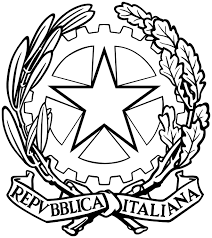 Gentile famiglia,  qui di seguito il programma dell’uscita didattica di cui a delibera del consiglio di intersezione / interclasse / classe:  Destinazione / visita: Data di svolgimento: Ora e luogo di partenza / ritrovo: Ora e luogo di termine dell’attività / rientro: Classi/sezioni coinvolte: 		Ordine scuola:  			
Docente referente:  Docenti accompagnatori: Mezzo di trasporto: [ ] Mezzi pubblici [ ] Pullman [ ] altro (specificare)  Quota richiesta alla famiglia: €              Comprensiva di: [ ] viaggio [ ] ingresso [ ] DATI PER IL VERSAMENTO  Il versamento va effettuato tramite PagoInRete (ad ogni genitore viene notificato l’avviso di pagamento)  -----------------------------------------------------------------------------------------------------  Parte da restituire firmata insieme alla ricevuta di versamento della quota di partecipazioneAUTORIZZAZIONE DEI GENITORI ALL’USCITA DIDATTICA  Io sottoscritto/a ________________________________________________ in considerazione degli obiettivi didattico culturali, presa visione del programma e della modalità di svolgimento dell’uscita didattica e del contributo spese a  carico degli alunni partecipanti,  [ ] AUTORIZZO [ ] NON AUTORIZZO  la partecipazione di _____________________________________________ della classe/sezione ________                                                                                     cognome – nome alunno  scuola: □ infanzia □ primaria □ secondaria  all’uscita didattica del giorno _______________________ essendo a conoscenza del fatto che la predetta attività è  integrativa alle lezioni. La presente autorizzazione è da ritenersi valida anche nel caso di eventuale modifica della data  di svolgimento.    PRENDIAMO ATTO CHE:  1) In caso di mancata partecipazione dell’alunno all’attività la famiglia dovrà presentare la regolare giustificazione  dell’assenza.  2) Solo per gli alunni della scuola secondaria: nel caso di gravi comportamenti sanzionati con la sospensione dalle  lezioni il Consiglio di classe può sospendere la partecipazione dell’alunno responsabile senza che ciò comporti la  restituzione della quota già versata. Versamenti tardivi non consentono la prenotazione dei servizi e potrebbero quindi condizionare lo svolgimento  dell’attività. Il versamento, ai fini della detraibilità fiscale, deve essere effettuato individualmente.DATA FIRMA DEL GENITORE O ALTRO ESERCENTE LA RESPONSABILITÀ GENITORIALE  Il sottoscritto, consapevole delle conseguenze amministrative e penali per chi rilasci dichiarazioni non corrispondenti a verità, ai sensi del  DPR 245/2000, dichiara di aver effettuato la scelta/richiesta in osservanza delle disposizioni sulla responsabilità genitoriale di cui agli artt.  316, 337 ter e 337 quater del codice civile, che richiedono il consenso di entrambi i genitori 